ŽÁDOST O PŘIJETÍ DÍTĚTE K ZÁKLADNÍMU VZDĚLÁVÁNÍ
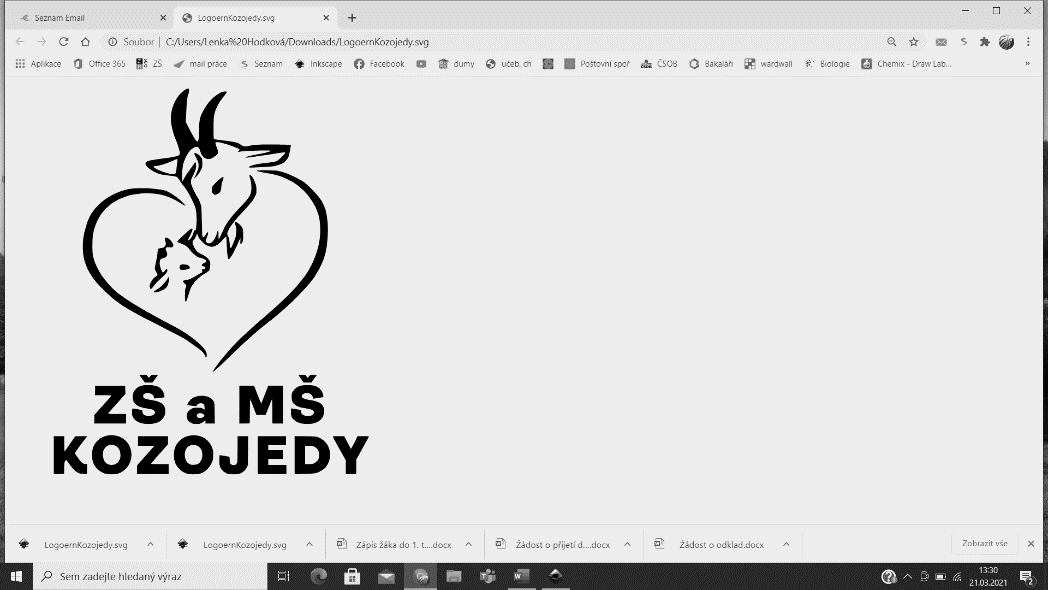 Správní orgán (škola)Základní škola a Mateřská škola Kozojedy, okres Plzeň-sever, příspěvková organizaceKozojedy 1, 331 41 Kralovicezastoupená Mgr. Evou Doležalovou, ředitelkou školyZákonný zástupce žadatele (dítěte)Jméno a příjmení, datum narození:  ..………………………….……………………………………...Místo trvalého pobytu: ………………………………………………………………………………..Jiná adresa pro doručování (poštovní adresa, datová schránka): …………………………………………………………………………………………………………Další kontaktní údaje (e-mail, telefon - nepovinné údaje): …………………………………………………………………………………………………………Žadatel (dítě)Jméno a příjmení dítěte: ………….…………………………………………………………………...Datum narození: ………………………………………………………………………………………Místo trvalého pobytu: ……………………………….…………………………………….................Doplňující informace k žádosti (pokud jsou uvedeny v kritériích školy, jsou potřebné k posouzení):…………………………………………………………………………………………………Žádám o přijetí dítěte k povinné školní docházce do Základní školy a Mateřské školy Kozojedy, okres Plzeň-sever, příspěvkové organizace, ode dne 1. 9. 2021 do 1. ročníku.Základní škola a Mateřská škola Kozojedy je správcem osobních údajů. Informace o zpracování svých osobních údajů naleznete na webových stránkách školy: www.zskozojedy.eu.Se všemi podmínkami přijetí do základní školy jsem byl/a seznámen/a. Prohlašuji, že údaje, které jsem uvedl/a v žádosti, jsou pravdivé. V …………………………… dne ……………………………………..
Podpis zákonného zástupce: …………………………………………